ALLEGATO 7 -DICHIARAZIONI IMPRESE / ORGANISMI PROPONENTI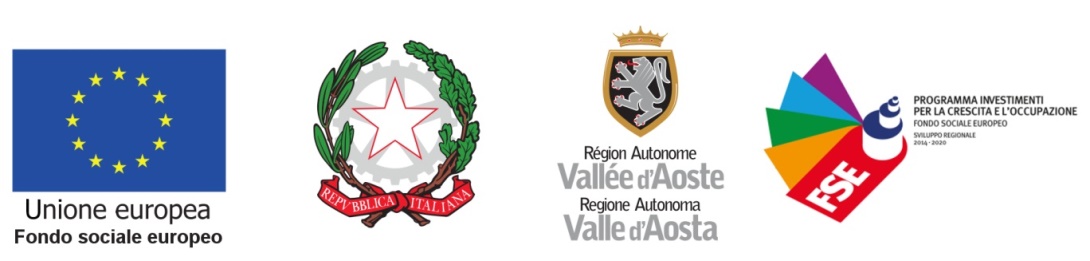 DICHIARAZIONE PER LA CONCESSIONE DI AIUTI “DE MINIMIS”Dichiarazione sostitutiva ai sensi dell'art. 47 del decreto del Presidente della Repubblica 28 dicembre 2000, n. 445 e dell’art. 31 della LR 6 agosto 2007, n. 19ALLEGATO ALLA RICHIESTA DI FINANZIAMENTO Titolo del progetto:_______________________________________________________________Il/La sottoscritto/a ______ nato/a a _____ (__) il _____ residente a ______ (__) in via  ________ n.__, in qualità di legale rappresentante/titolare dell’impresa ______________________________ Con sede legale______________________________ C.F._________________P.I._____________Recapito telefonico_____________________ indirizzo mail________________________________Indirizzo PEC _________________________________ Cod. ATECO_______________________DICHIARA CHE L’IMPRESA possiede almeno un’unità locale/operativa ubicata nel territorio della Regione Valle d’Aosta  si impegna ad aprire almeno un’unità locale/operativa nel territorio della Regione Valle d’Aosta entro la data di avvio delle attività;e che i lavoratori che parteciperanno alle attività formative previste nel progetto fanno capo alla/e seguente/i sede/i presente/i sul territorio regionale: ____________________________;è una              microimpresa       piccola impresa    media impresa      grande impresanel periodo_____________ (Il periodo di riferimento è l’ultimo esercizio contabile chiuso)  ha n. occupati     ________	ha un fatturato di euro   ________ 	ha un totale di bilancio di euro   ________   N.B. nel caso di imprese associate e/o collegate alla dichiarante considerare anche i dati relativi agli occupati, fatturato e totale di bilancio delle stesse compilando le dichiarazioni di cui all’allegato n. 6.ai sensi della L. 68/99 (barrare la casella corretta)è in regola con le norme che disciplinano il diritto al lavoro dei disabili;non è tenuta all’applicazione delle norme che disciplinano il diritto al lavoro dei disabili per il seguente motivo ____________________________________________________________non è sottoposta ad alcuna misura di prevenzione di cui al D.lgs. 06/09/2011, n. 159 (Codice antimafia);l’esercizio finanziario (anno fiscale) dell’impresa rappresentata inizia il _____ e termina il ______;  non è in difficoltà ai sensi delle definizioni di cui all’articolo 2 punto 18) del Regolamento 651/2014; è in regola con la propria posizione contributiva;nell’impresa, oltre agli eventuali lavoratori dipendenti e/o parasubordinati,                                      SONO                    NON SONOpresenti soci che prestano attività lavorativa e che, in qualità di lavoratori autonomi, assolvono in proprio all’obbligo contributivo.In caso di risposta affermativacompilare i campi sottostanti per i soggetti interessati: 1. Cognome ______ Nome _______    Luogo e data di nascita _______    Codice Fiscale _______   Cassa contributiva di riferimento _______2. Cognome ______ Nome _______    Luogo e data di nascita _______    Codice Fiscale  ______   Cassa contributiva di riferimento _______3. Cognome ______ Nome _______    Luogo e data di nascita ________    Codice Fiscale  ______   Cassa contributiva di riferimento _______4. Cognome ______ Nome _______    Luogo e data di nascita ________    Codice Fiscale  _______   Cassa contributiva di riferimento ______Luogo e data ______________Firma (Il titolare/legale rappresentante dell’impresa)							       __________________________________N.B. Allegare copia di un documento di identità personale se non firmato digitalmenteInformativa ai sensi dell’art. 13 del regolamento (UE) 679/2016I dati conferiti saranno trattati in modo lecito, corretto e trasparente esclusivamente per le finalità relative al procedimento amministrativo per il quale essi vengono comunicati, nel rispetto dei principi previsti all’art. 5 del Reg (UE) 679/2016.Il titolare del trattamento dei dati è la Regione autonoma Valle d’Aosta, in persona del legale rappresentante pro tempore, con sede in Piazza Deffeyes, n. 1 – 11100 Aosta, contattabile all’indirizzo: segretario_generale@pec.regione.vda.it oppure segretario_generale@regione.vda.itIl Responsabile della protezione dei dati della Regione autonoma Valle d’Aosta/Vallée d’Aoste è raggiungibile ai seguenti indirizzi PEC: privacy@pec.regione.vda.it (per i titolari di una casella di posta elettronica certificata) o PEI privacy@regione.vda.it, con una comunicazione avente la seguente intestazione:  “All’attenzione del DPO della Regione autonoma Valle d’Aosta/Vallée d’Aoste”.I dati personali conferiti al momento della presentazione dell’istanza  (in tutti gli allegati che ne fanno parte)  e nelle fasi successive (erogazione, rendiconto...) saranno trattati dal personale della Struttura ……………………………nell’ambito del procedimento amministrativo relativo alla concessione del contributo economico per la realizzazione del progetto presentato a valere sull’Avviso ……………………………………………………………………………………………….. Il trattamento si basa sulla previsione di cui all’art. 6.1.lettera e) del Regolamento (UE) 2016/679 (l'esecuzione di un compito di interesse pubblico o connesso all'esercizio di pubblici poteri di cui è investito il titolare del trattamento).I dati personali sono altresì trattati dal personale dipendente della Regione autonoma Valle d’Aosta/Vallée d’Aoste, anche appartenente a dipartimenti e uffici diversi da quello che raccoglie i dati, sulla base di specifiche istruzioni fornite in ordine alle finalità e alle modalità del trattamento medesimo e dirette a garantire la riservatezza e la sicurezza dei dati. I dati potranno inoltre essere comunicati a soggetti terzi in relazione alla necessità di verificare la veridicità delle dichiarazioni sostitutive di certificazione (a titolo esemplificativo agenzia delle entrate, procura,..).Il trattamento dei dati avviene mediante strumenti manuali, informatici e telematici. I dati saranno trattati nel rispetto delle regole di riservatezza e sicurezza previsti dalla legge, anche in caso di eventuale comunicazione ai terzi. Il trattamento potrebbe riguardare anche i dati personali rientranti nelle categorie particolari, ad esempio dati idonei a rivelare lo stato di salute, o relativi a condanne penali o reati.Il conferimento dei dati è obbligatorio per poter effettuare le operazioni di cui al punto 4.Il periodo di conservazione dei dati personali è quello suggerito dalla normativa vigente in materia di conservazione, anche a fini di archiviazione, dei documenti amministrativi e, comunque, di rispetto dei principi di liceità, necessità, proporzionalità, nonché delle finalità per le quali i dati sono raccolti.L’interessato potrà in ogni momento esercitare tutti i diritti previsti dal Capo III del Regolamento (UE) 2016/679. In particolare, potrà quindi chiedere l’accesso, la rettifica o la cancellazione dei dati personali o la limitazione del trattamento dei dati personali o opporsi al trattamento nei casi ivi previsti, inviando l’istanza al DPO della Regione autonoma Valle d’Aosta/Vallée d’Aoste, raggiungibile agli indirizzi indicati nella presente informativa.L’interessato, se ritiene che il trattamento dei dati personali sia avvenuto in violazione di quanto previsto dal Regolamento (UE) 2016/679 ha diritto di proporre reclamo al Garante per la protezione dei dati personali, ai sensi dell’articolo 77 del Regolamento, utilizzando gli estremi di contatto reperibili nel sito: www.garanteprivacy.it Per presa visioneLuogo e data ______________Firma (Il titolare/legale rappresentante dell’impresa)							       __________________________________N.B. Allegare copia di un documento di identità personale se non firmato digitalmenteDICHIARAZIONE SOSTITUTIVA PER LA CONCESSIONE DIAIUTI IN ESENZIONE AI SENSI DEI REGOLAMENTI (UE) N. 651/2014Dichiarazione sostitutiva ai sensi dell'art. 47 del decreto del Presidente della Repubblica 28 dicembre 2000, n. 445 e dell’art. 31 della LR 6 agosto 2007, n. 19ALLEGATO ALLA RICHIESTA DI FINANZIAMENTO (da compilare per ogni impresa partecipante)Il/La sottoscritto/a ______ nato/a a _____ (__) il _____ residente a ______ (__) in via  ________ n.__, in qualità di legale rappresentante/titolare dell’impresa _______ Recapito telefonico ______E-mail ______  PEC _______Aderisce al progetto (titolo) _______________________________________________________presentato dall’ente di formazione __________________________________________________in particolare per la seguente attività (specificare con precisione il tipo di attività per il quale si riceve l’aiuto al fine della corretta applicazione del relativo regolamento UE)_________________facendo partecipare alle attività formative n. _________ lavoratori e inoltreDICHIARA CHE L’IMPRESApossiede almeno un’unità locale/operativa ubicata nel territorio della Regione Valle d’Aosta e che i lavoratori che parteciperanno alle attività formative previste nel progetto fanno capo alla/e seguente/i sede/i:_____________;l’esercizio finanziario (anno fiscale) dell’impresa rappresentata inizia il _____ e termina il ______;  (barrare la casella corretta)  non è controllata né controlla, direttamente o indirettamente, altre imprese ubicate in Italia controlla, anche indirettamente, le imprese seguenti aventi sede legale in Italia (indicare ragione sociale, C.F. e esercizio finanziario):   ______ è controllata, anche indirettamente, dalle imprese seguenti aventi sede legale o unità operativa in Italia (indicare ragione sociale, C.F. e esercizio finanziario): ________(barrare la casella corretta) non è incorsa in operazioni di fusioni, acquisizioni o scissioniè incorsa in vicende di fusioni o acquisizioni. Indicare la/le impresa/e oggetto dell’operazione con relativo C.F. ________ha origine da operazioni di scissione di un’impresa in due o più imprese distinte. Indicare la/le impresa/e oggetto dell’operazione con relativo C.F. ________Luogo e data ……Firma (Il titolare/legale rappresentante dell'impresa)							       __________________________________N.B. Allegare copia di un documento di identità personale se non firmato digitalmenteInformativa ai sensi dell’art. 13 del regolamento (UE) 679/2016I dati conferiti saranno trattati in modo lecito, corretto e trasparente esclusivamente per le finalità relative al procedimento amministrativo per il quale essi vengono comunicati, nel rispetto dei principi previsti all’art. 5 del Reg (UE) 679/2016.Il titolare del trattamento dei dati è la Regione autonoma Valle d’Aosta, in persona del legale rappresentante pro tempore, con sede in Piazza Deffeyes, n. 1 – 11100 Aosta, contattabile all’indirizzo: segretario_generale@pec.regione.vda.it oppure segretario_generale@regione.vda.itIl Responsabile della protezione dei dati della Regione autonoma Valle d’Aosta/Vallée d’Aoste è raggiungibile ai seguenti indirizzi PEC: privacy@pec.regione.vda.it (per i titolari di una casella di posta elettronica certificata) o PEI privacy@regione.vda.it, con una comunicazione avente la seguente intestazione:  “All’attenzione del DPO della Regione autonoma Valle d’Aosta/Vallée d’Aoste”.I dati personali conferiti al momento della presentazione dell’istanza  (in tutti gli allegati che ne fanno parte)  e nelle fasi successive (erogazione, rendiconto...) saranno trattati dal personale della Struttura…………………………….....nell’ambito del procedimento amministrativo relativo alla concessione del contributo economico per la realizzazione del progetto presentato a valere sull’Avviso………….…………………………………………………………………………………………………………………….. Il trattamento si basa sulla previsione di cui all’art. 6.1.lettera e) del Regolamento (UE) 2016/679 (l'esecuzione di un compito di interesse pubblico o connesso all'esercizio di pubblici poteri di cui è investito il titolare del trattamento).I dati personali sono altresì trattati dal personale dipendente della Regione autonoma Valle d’Aosta/Vallée d’Aoste, anche appartenente a dipartimenti e uffici diversi da quello che raccoglie i dati, sulla base di specifiche istruzioni fornite in ordine alle finalità e alle modalità del trattamento medesimo e dirette a garantire la riservatezza e la sicurezza dei dati. I dati potranno inoltre essere comunicati a soggetti terzi in relazione alla necessità di verificare la veridicità delle dichiarazioni sostitutive di certificazione (a titolo esemplificativo agenzia delle entrate, procura,..).Il trattamento dei dati avviene mediante strumenti manuali, informatici e telematici. I dati saranno trattati nel rispetto delle regole di riservatezza e sicurezza previsti dalla legge, anche in caso di eventuale comunicazione ai terzi. Il trattamento potrebbe riguardare anche i dati personali rientranti nelle categorie particolari, ad esempio dati idonei a rivelare lo stato di salute, o relativi a condanne penali o reati.Il conferimento dei dati è obbligatorio per poter effettuare le operazioni di cui al punto 4.Il periodo di conservazione dei dati personali è quello suggerito dalla normativa vigente in materia di conservazione, anche a fini di archiviazione, dei documenti amministrativi e, comunque, di rispetto dei principi di liceità, necessità, proporzionalità, nonché delle finalità per le quali i dati sono raccolti.L’interessato potrà in ogni momento esercitare tutti i diritti previsti dal Capo III del Regolamento (UE) 2016/679. In particolare, potrà quindi chiedere l’accesso, la rettifica o la cancellazione dei dati personali o la limitazione del trattamento dei dati personali o opporsi al trattamento nei casi ivi previsti, inviando l’istanza al DPO della Regione autonoma Valle d’Aosta/Vallée d’Aoste, raggiungibile agli indirizzi indicati nella presente informativa.L’interessato, se ritiene che il trattamento dei dati personali sia avvenuto in violazione di quanto previsto dal Regolamento (UE) 2016/679 ha diritto di proporre reclamo al Garante per la protezione dei dati personali, ai sensi dell’articolo 77 del Regolamento, utilizzando gli estremi di contatto reperibili nel sito: www.garanteprivacy.it Per presa visione.Luogo e data ……Firma (Il titolare/legale rappresentante dell'impresa)______________________________DICHIARAZIONE RELATIVA A DATE DI SVOLGIMENTOIl sottoscritto:In qualità di titolare/legale rappresentante dell’impresa/ente di formazione:DICHIARA chele attività formative di cui si richiede il finanziamento NON sono state ancora avviate;le date di avvio e termine presunte dei corsi previsti sono riportate nella tabella sottostante;si impegna a comunicare le date effettive di svolgimento delle attività formative all’avvio effettivo delle stesse e secondo le procedure e le tempistiche previste dalle Direttive regionali.                  Firma (Il titolare/legale rappresentante dell'impresa/ente di         formazione)Data      _________________                                    ____________________________________N.B. Allegare copia di un documento di identità personale se non firmato digitalmenteTITOLO DEL PROGETTO:  _____________________________________________________________________Firma (Il titolare/legale rappresentante dell'impresa/ente di formazione)Data     ____________________                                                                                       ______________________________DICHIARAZIONE SOSTITUTIVA PER LA CONCESSIONE DIAIUTI IN ESENZIONE AI SENSI DEI REGOLAMENTI (UE) N. 651/2014Dichiarazione sostitutiva ai sensi dell'art. 47 del decreto del Presidente della Repubblica 28 dicembre 2000, n. 445 e dell’art. 31 della LR 6 agosto 2007, n. 19Il sottoscritto:	In qualità di titolare/legale rappresentante dell’impresa:Ai fini del calcolo della dimensione dell’impresaALLEGA Scheda 2 Prospetto per il calcolo dei dati delle imprese associate o collegate Scheda 3 Prospetto riepilogativo dei dati relativi alle imprese associate Scheda 3A Scheda di partenariato relativa a ciascuna impresa associata Scheda 4 Scheda imprese collegate - 1 Scheda 5 Scheda imprese collegate - 2 Scheda 5A Scheda di collegamentoE SI IMPEGNAA ripresentare la presente dichiarazione in occasione di ogni successiva erogazione qualora intervengano variazioni rispetto a quanto dichiarato con la presente.                   (Il legale rappresentante dell'impresa)Data _______________                                           Firma   ______________________________________                               Scheda 2PROSPETTO PER IL CALCOLO DEI DATI DELLE IMPRESE ASSOCIATE O COLLEGATECalcolo dei dati delle imprese collegate o associate  (*) In migliaia di euroI risultati della riga “Totale” vanno riportati al punto 3 del prospetto relativo alle informazioni relative al calcolo della dimensione di impresa (Scheda 1)                                        (Il Legale rappresentante dell’Impresa)Data _______________                                         Firma __________________________________________(1) I dati devono riguardare l’ultimo esercizio contabile chiuso ed approvato precedentemente la data di sottoscrizione della domanda di agevolazione; per le imprese esonerate dalla tenuta della contabilità ordinaria e/o dalla redazione del bilancio le predette informazioni sono desunte, per quanto riguarda il fatturato dall’ultima dichiarazione dei redditi presentata e, per quanto riguarda l’attivo patrimoniale, sulla base del prospetto delle attività e delle passività redatto con i criteri di cui al DPR n. 689/74 ed in conformità agli art. 2423 e seguenti del codice civile; per le imprese per le quali alla data di sottoscrizione della domanda di agevolazioni non è stato approvato il primo bilancio ovvero, nel caso di imprese esonerate dalla tenuta della contabilità ordinaria e/o dalla redazione del bilancio, non è stata presentata la prima dichiarazione dei redditi, sono considerati esclusivamente il numero degli occupati ed il totale di bilancio risultanti alla stessa data.(2) I dati dell'impresa, compresi quelli relativi agli occupati, sono determinati in base ai conti e ad altri dati dell'impresa oppure, se disponibili, in base ai conti consolidati dell'impresa o a conti consolidati in cui l'impresa è ripresa tramite consolidamento.Scheda 3PROSPETTO RIEPILOGATIVO DEI DATI RELATIVI ALLE IMPRESE ASSOCIATETabella riepilogativa (*) In migliaia di euro.I dati indicati nella riga “Totale” della tabella riepilogativa devono essere riportati alla riga 2 (riguardante le imprese associate) della tabella della Scheda 2 relativo al prospetto per il calcolo dei dati delle imprese associate o collegate.						     (Il Legale rappresentante dell’Impresa)Data _______________                                         Firma _____________________________________Se i dati relativi ad un'impresa sono ripresi nei conti consolidati ad una percentuale inferiore a quella di cui all'articolo 3, comma 4, è opportuno applicare comunque la percentuale stabilita da tale articolo.Scheda 3ASCHEDA DI PARTENARIATO RELATIVA A CIASCUNA IMPRESA ASSOCIATA1. Dati identificativi dell'impresa associataDenominazione o ragione sociale:      Indirizzo della sede legale:      N. di iscrizione al Registro imprese:      2. Dati relativi ai dipendenti ed ai parametri finanziari dell'impresa associata  (*) In migliaia di euro.NB: i dati lordi risultano dai conti e da altri dati dell'impresa associata, consolidati se disponibili in tale forma, ai quali si aggiungono al 100% i dati delle imprese collegate all'impresa associata, salvo se i dati delle imprese collegate sono già ripresi tramite consolidamento nella contabilità dell'impresa associata. Nel caso di imprese collegate all’impresa associata i cui dati non siano ripresi nei conti consolidati, compilare per ciascuna di esse la Scheda 5° e riportare i dati nella Scheda 5; i dati totali risultanti dalla Tabella A della Scheda 5 devono essere riportati nella Tabella di cui al punto 2.3. Calcolo proporzionaleIndicare con precisione la percentuale di partecipazione(2) detenuta dall'impresa richiedente (o dall'impresa collegata attraverso la quale esiste la relazione con l'impresa associata), nell'impresa associata oggetto della presente scheda: ...........%Indicare anche la percentuale di partecipazione (2) detenuta dall'impresa associata oggetto della presente scheda nell'impresa richiedente (o nell'impresa collegata): …………%.Tra le due percentuali di cui sopra deve essere presa in considerazione la più elevata: tale percentuale si applica ai dati lordi totali indicati nella tabella di cui al punto 2. La percentuale ed il risultato del calcolo proporzionale (3) devono essere riportati nella tabella seguente:Tabella «associata» (*) In migliaia di euro.I dati di cui sopra vanno riportati nella tabella riepilogativa della Scheda 3.				                         (Il Legale rappresentante dell’Impresa)Data ___________                             Firma __________________________________________________________________(1) Il periodo di riferimento è l’ultimo esercizio contabile chiuso ed approvato precedentemente la data di sottoscrizione della domanda di agevolazione; per le imprese esonerate dalla tenuta della contabilità ordinaria e/o dalla redazione del bilancio le predette informazioni sono desunte, per quanto riguarda il fatturato dall’ultima dichiarazione dei redditi presentata e, per quanto riguarda l’attivo patrimoniale, sulla base del prospetto delle attività e delle passività redatto con i criteri di cui al DPR n. 689/74 ed in conformità agli art. 2423 e seguenti del codice civile; per le imprese per le quali alla data di sottoscrizione della domanda di agevolazioni non è stato approvato il primo bilancio ovvero, nel caso di imprese esonerate dalla tenuta della contabilità ordinaria e/o dalla redazione del bilancio, non è stata presentata la prima dichiarazione dei redditi, sono considerati esclusivamente il numero degli occupati ed il totale di bilancio risultanti alla stessa data.(2) Va presa in considerazione la percentuale più elevata in termini di quota del capitale o dei diritti di voto. Ad essa va aggiunta la percentuale di partecipazione detenuta sulla stessa impresa da qualsiasi altra impresa collegata. La percentuale deve essere indicata in cifre intere, troncando gli eventuali decimali.(3) Il risultato del calcolo proporzionale deve essere espresso in cifre intere e due decimali (troncando gli eventuali altri decimali) per quanto riguarda gli occupati ed in migliaia di euro (troncando le centinaia di euro) per quanto riguarda il fatturato ed il totale di bilancio. Scheda 4SCHEDA N. 1 IMPRESE COLLEGATE(DA COMPILARE NEL CASO IN CUI L’IMPRESA RICHIEDENTE REDIGE CONTI CONSOLIDATI OPPURE È INCLUSA TRAMITE CONSOLIDAMENTO NEI CONTI CONSOLIDATI DI UN’ALTRA IMPRESA COLLEGATA)					Tabella 1(*)  	Quando gli occupati di un'impresa non risultano dai conti consolidati, essi vengono calcolati sommando tutti gli occupati di tutte le imprese con le quali essa è collegata. (**) 	In migliaia di euro.I conti consolidati servono da base di calcolo.I dati indicati nella riga «Totale» della Tabella 1 devono essere riportati alla riga l del prospetto per il calcolo dei dati delle imprese associate o collegate (Scheda 2).Attenzione: Le eventuali imprese associate di un'impresa collegata non riprese tramite consolidamento devono essere trattate come associate dirette dell'impresa richiedente e devono pertanto essere compilati anche le Schede 3A e 3.Attenzione: I dati delle imprese collegate all'impresa richiedente risultano dai loro conti e da altri dati, consolidati se disponibili in tale forma. A questi vengono aggregati proporzionalmente i dati delle eventuali imprese associate di tali imprese collegate, situate immediatamente a monte o a valle di queste ultime, qualora non siano già stati ripresi tramite consolidamento.					                                                     (Il Legale rappresentante dell’Impresa)Data _______________                                         Firma __________________________________________Scheda 5SCHEDA N.2 IMPRESE COLLEGATE(DA COMPILARE NEL CASO IN CUI L’IMPRESA RICHIEDENTE O UNA O PIÙ IMPRESE COLLEGATE NON REDIGONO CONTI CONSOLIDATI OPPURE NON SONO RIPRESE TRAMITE CONSOLIDAMENTO)PER OGNI IMPRESA COLLEGATA (INCLUSI IN COLLEGAMENTI TRAMITE ALTRE IMPRESE COLLEGATE), COMPILARE UNA “SCHEDA DI COLLEGAMENTO” (Scheda 5A) E PROCEDERE ALLA SOMMA DEI DATI DI TUTTE LE IMPRESE COLLEGATE COMPILANDO LA TABELLA A Tabella A (*) In migliaia di euro.I dati indicati alla riga “Totale” della tabella di cui sopra devono essere riportati alla riga 3 (riguardante le imprese collegate) del prospetto per il calcolo dei dati delle imprese associate o collegate (Scheda 2), ovvero se trattasi di imprese collegate alle imprese associate, devono essere riportati alla riga 2 della tabella di cui al punto 2 della Scheda 3AAttenzione: I dati delle imprese collegate all'impresa richiedente risultano dai loro conti e da altri dati, consolidati se disponibili in tale forma. A questi vengono aggregati proporzionalmente i dati delle eventuali imprese associate di tali imprese collegate, situate immediatamente a monte o a valle di queste ultime, qualora non siano già stati ripresi tramite consolidamento.						                           (Il Legale rappresentante dell’Impresa)Data _______________                                         Firma __________________________________________Scheda 5ASCHEDA DI COLLEGAMENTO(DA COMPILARE PER OGNI IMPRESA COLLEGATA NON RIPRESA TRAMITE CONSOLIDAMENTO)1. Dati identificativi dell'impresaDenominazione o ragione sociale:	Indirizzo della sede legale:	N. di iscrizione al Registro delle imprese:	2. Dati relativi ai dipendenti e ai parametri finanziari  (*) In migliaia di euro.I dati devono essere riportati nella tabella A della Scheda 5.Attenzione: I dati delle imprese collegate all'impresa richiedente risultano dai loro conti e da altri dati, consolidati se disponibili in tale forma. A questi si aggregano proporzionalmente i dati delle eventuali imprese associate delle imprese collegate, situate immediatamente a monte o a valle di queste ultime, se non sono già stati ripresi nei conti consolidati (2). Tali imprese associate devono essere trattate come associate dirette dell'impresa richiedente e devono pertanto essere compilati anche le Schede 3A e 3.								(Il Legale rappresentante dell’Impresa)Data _______________                                         Firma __________________________________________(1)  Il periodo di riferimento è l’ultimo esercizio contabile chiuso ed approvato precedentemente la data di sottoscrizione della domanda di agevolazione; per le imprese esonerate dalla tenuta della contabilità ordinaria e/o dalla redazione del bilancio le predette informazioni sono desunte, per quanto riguarda il fatturato dall’ultima dichiarazione dei redditi presentata e, per quanto riguarda l’attivo patrimoniale, sulla base del prospetto delle attività e delle passività redatto con i criteri di cui al DPR n.689/74 ed in conformità agli art.2423 e seguenti del codice civile; per le imprese per le quali alla data di sottoscrizione della domanda di agevolazioni non è stato approvato il primo bilancio ovvero, nel caso di imprese esonerate dalla tenuta della contabilità ordinaria e/o dalla redazione del bilancio, non è stata presentata la prima dichiarazione dei redditi, sono considerati esclusivamente il numero degli occupati ed il totale di bilancio risultanti alla stessa data.(2) Se i dati relativi ad un'impresa sono ripresi nei conti consolidati ad una percentuale inferiore a quella di cui all'articolo 3, comma 4, è opportuno applicare comunque la percentuale stabilita da tale articolo.DICHIARAZIONE SOSTITUTIVA DI CERTIFICAZIONE ANTIMAFIA (da compilare per ogni soggetto sottoposto a controllo)Informativa concernente il trattamento dei dati personali  - art. 13 Regolamento (UE) 2016/679Ai sensi di quanto previsto dall’art. 13 del REGOLAMENTO (UE) DEL PARLAMENTO EUROPEO E DEL CONSIGLIO del 27 aprile 2016 n. 679 in materia di protezione dei dati personali, si informa che:a)..Titolare del trattamento dei dati personali conferiti è la Regione autonoma Valle d’Aosta/Vallée d’Aoste, in persona del legale rappresentante pro tempore, con sede in Piazza Deffeyes, n. 1 – 11100 Aosta, contattabile all’indirizzo: segretario_generale@pec.regione.vda.it / segretario_generale@regione.vda.itb)..Il Responsabile della protezione dei dati della Regione autonoma Valle d’Aosta/Vallée d’Aoste è raggiungibile ai seguenti indirizzi PEC: privacy@pec.regione.vda.it (per i titolari di una casella di posta elettronica certificata) o PEI privacy@regione.vda.it, con una comunicazione avente la seguente intestazione: ” All’attenzione del DPO della Regione autonoma Valle d’Aosta/Vallée d’Aoste”;c)..I dati personali conferiti sono trattati dal personale del dipartimento politiche del lavoro e  sue strutture per l’acquisizione della documentazione antimafia prevista nel Codice antimafia e nelle norme richiamate, per il tramite della Banca Dati Nazionale Unica Antimafia (BDNA) di cui al capo V del d.lgs. 159/2011.Il trattamento si basa sulla Previsione di cui all’art. 6.1. lett. e) del Regolamento (UE) 2016/679 (esecuzione di un compito di interesse pubblico o connesso all'esercizio di pubblici poteri di cui è investito il titolare del trattamento). I dati non saranno comunicati a terzi né diffusi, se non nei casi specificamente previsti dal diritto nazionale o dell'Unione europea; d)..I dati personali sono altresì trattati dal personale dipendente della Regione autonoma Valle d’Aosta/Vallée d’Aoste, anche appartenente a dipartimenti e uffici diversi da quello che raccoglie i dati, sulla base di specifiche istruzioni fornite in ordine alle finalità e alle modalità del trattamento medesimo e dirette a garantire la riservatezza e la sicurezza dei dati;e)..Il periodo di conservazione dei dati personali è quello suggerito dalla normativa vigente in materia di conservazione, anche a fini dell’archiviazione dei documenti amministrativi e, comunque, di rispetto dei principi di liceità, necessità, proporzionalità, nonché delle finalità per le quali i dati sono raccolti;f)..L’interessato potrà in ogni momento esercitare tutti i diritti previsti dal Capo III del Regolamento (UE) 2016/679. In particolare, potrà chiedere l’accesso, la rettifica o la cancellazione dei dati personali o la limitazione del trattamento dei dati personali o opporsi al trattamento nei casi ivi previsti, inviando l’istanza al DPO della Regione autonoma Valle d’Aosta/Vallée d’Aoste, raggiungibile agli indirizzi indicati nella presente informativa;g)..L’interessato, se ritiene che il trattamento dei dati personali sia avvenuto in violazione di quanto previsto dal Regolamento (UE) 2016/679, ha diritto di proporre reclamo al Garante per la protezione dei dati personali, ai sensi dell’articolo 77 del Regolamento, utilizzando gli estremi di contatto reperibili nel sito: www.garanteprivacy.it . Dichiarazione sostitutiva di certificazione(DPR 445/2000 – l.r. 19/2007)_l_ sottoscritt_ (nome e cognome) __________________________________________________________nat_ a __________________________ Prov. ____________________ il ____________________________residente a___________________ via/piazza _______________________________________n._________CF_____________________________________________________________________________________in veste di (indicare la funzione esercitata*) ___________________________________________________dell’impresa  ____________________________________________________________________________per il progetto codice n.  ___________________________________________________________________avvalendosi, per il rilascio delle dichiarazioni sostitutive di certificazione, delle disposizioni di cui all’art. 46 del DPR 445/2000 e all’art. 30 della l.r. 19/2007; consapevole delle sanzioni penali previste a carico di chi rilascia di dichiarazioni non veritiere e commette falsità negli atti (art. 76 D.P.R. 445 /2000 e art. 39, comma 1 della l.r. 19/2007) e della decadenza dai benefici eventualmente conseguenti al provvedimento emanato sulla base della dichiarazione non veritiera (art. 75 DPR 445/2000 e art.33, comma5 , l.r. 19/2007);DICHIARAche nei propri confronti non sussistono le cause di decadenza, di sospensione o di divieto di cui all’art. 67 del d.lgs. 06/09/2011, n. 159.______________________                                                                  ______________________Luogo e data                                                                                                      SottoscrizioneAllegare copia di un documento di identità personale se non firmato digitalmente.(*)Art. 85 d.lgs. 159/2011 (Soggetti sottoposti alla verifica antimafia) 1. La documentazione antimafia, se si tratta di imprese individuali, deve riferirsi al titolare ed al direttore tecnico, ove previsto.  2. La documentazione antimafia, se si tratta di associazioni, imprese, società, consorzi e raggruppamenti temporanei di imprese, deve riferirsi, oltre che al direttore tecnico, ove previsto:  a) per le associazioni, a chi ne ha la legale rappresentanza; b) per le società di capitali anche consortili ai sensi dell'articolo 2615-ter del codice civile, per le società cooperative, di consorzi cooperativi, per i consorzi di cui al libro V, titolo X, capo II, sezione II, del codice civile, al legale rappresentante e agli eventuali altri componenti l’organo di amministrazione e a ciascuno dei consorziati; c) per le società di capitali, anche al socio di maggioranza in caso di società con un numero di soci pari o inferiore a quattro, ovvero al socio in caso di società con socio unico; d) per i consorzi di cui all'articolo 2602 del codice civile e per i gruppi europei di interesse economico, a chi ne ha la rappresentanza e agli imprenditori o società consorziate;  (lettera così modificata dall'art. 2, comma 1, lettera b), d.lgs. n. 218 del 2012)e) per le società semplice e in nome collettivo, a tutti i soci; f) per le società in accomandita semplice, ai soci accomandatari; g) per le società di cui all'articolo 2508 del codice civile, a coloro che le rappresentano stabilmente nel territorio dello Stato; h) per i raggruppamenti temporanei di imprese, alle imprese costituenti il raggruppamento anche se aventi sede all'estero, secondo le modalità indicate nelle lettere precedenti; i) per le società personali ai soci persone fisiche delle società personali o di capitali che ne siano socie.  2-bis. Oltre a quanto previsto dal precedente comma 2, per le associazioni e società di qualunque tipo, anche prive di personalità giuridica, la documentazione antimafia è riferita anche ai soggetti membri del collegio sindacale o, nei casi contemplati dall'articolo 2477 del codice civile, al sindaco, nonché ai soggetti che svolgono i compiti di vigilanza di cui all'articolo 6, comma 1, lettera b) del decreto legislativo 8 giugno 2001, n. 231. (comma aggiunto dall'art. 2, comma 1, lettera b), d.lgs. n. 218 del 2012)2-ter. Per le società costituite all'estero, prive di una sede secondaria con rappresentanza stabile nel territorio dello Stato, la documentazione antimafia deve riferirsi a coloro che esercitano poteri di amministrazione, di rappresentanza o di direzione dell'impresa. (comma aggiunto dall'art. 2, comma 1, lettera b), d.lgs. n. 218 del 2012)quater. Per le società di capitali di cui alle lettere b) e c) del comma 2, concessionarie nel settore dei giochi pubblici, oltre a quanto previsto nelle medesime lettere, la documentazione antimafia deve riferirsi anche ai soci persone fisiche che detengono, anche indirettamente, una partecipazione al capitale o al patrimonio superiore al 2 per cento, nonché ai direttori generali e ai soggetti responsabili delle sedi secondarie o delle stabili organizzazioni in Italia di soggetti non residenti. Nell'ipotesi in cui i soci persone fisiche detengano la partecipazione superiore alla predetta soglia mediante altre società di capitali, la documentazione deve riferirsi anche al legale rappresentante e agli eventuali componenti dell'organo di amministrazione della società socia, alle persone fisiche che, direttamente o indirettamente, controllano tale società, nonché ai direttori generali e ai soggetti responsabili delle sedi secondarie o delle stabili organizzazioni in Italia di soggetti non residenti. La documentazione di cui al periodo precedente deve riferirsi anche al coniuge non separato. (comma aggiunto dall'art. 2, comma 1, lettera b), d.lgs. n. 218 del 2012)3. L'informazione antimafia deve riferirsi anche ai familiari conviventi di maggiore età dei soggetti di cui ai commi 1, 2, 2-bis, 2-ter e 2-quater.”.SEZIONE 1 – Anagrafica del richiedenteSEZIONE 1 – Anagrafica del richiedenteSEZIONE 1 – Anagrafica del richiedenteSEZIONE 1 – Anagrafica del richiedenteSEZIONE 1 – Anagrafica del richiedenteIl titolare/legale rappresentante dell’impresa/enteNome e cognomenata/o ilnel Comune diProv.Il titolare/legale rappresentante dell’impresa/enteSEZIONE 2 – Anagrafica impresa/enteSEZIONE 2 – Anagrafica impresa/enteSEZIONE 2 – Anagrafica impresa/enteDati impresa/enteDenominazione/Ragione sociale Sede legaleDati impresa/enteDati impresa/enteCodice fiscalePartita IVADati impresa/enteDati impresa/enteRecapito telefonicoCodice ATECODati impresa/enteDati impresa/enteIndirizzo mailIndirizzo PECDati impresa/enten.Titolo corsoData avvio presunta (g/m/a)Data termine presunta(g/m/a)12345678910111213…SEZIONE 1 – Anagrafica del richiedenteSEZIONE 1 – Anagrafica del richiedenteSEZIONE 1 – Anagrafica del richiedenteSEZIONE 1 – Anagrafica del richiedenteSEZIONE 1 – Anagrafica del richiedenteIl titolare/legale rappresentante dell’impresaNome e cognomenata/o ilnel Comune diProv.Il titolare/legale rappresentante dell’impresaSEZIONE 2 – Anagrafica impresaSEZIONE 2 – Anagrafica impresaSEZIONE 2 – Anagrafica impresaImpresaDenominazione/Ragione sociale dell’impresaForma giuridicaImpresaDati impresaCodice fiscalePartita IVADati impresaPeriodo di riferimento (1):Periodo di riferimento (1):Periodo di riferimento (1):Periodo di riferimento (1):Occupati (ULA)Fatturato (*)Totale di bilancio (*)1. Dati (2) dell'impresa richiedente o dei conti consolidati [riporto dalla tabella 1 della Scheda 4]2. Dati(2) di tutte le (eventuali) imprese associate (riporto dalla tabella riepilogativa della Scheda 3) aggregati in modo proporzionale3. Somma dei dati(2) di tutte le imprese collegate (eventuali) non ripresi tramite consolidamento alla riga l [riporto dalla tabella A della Scheda 5]TotaleImpresa associata(indicare denominazione)Occupati (ULA)Fatturato (*)Totale di bilancio (*)l)2)3)4)5)6)7)8)9)10)…)Totale Periodo di riferimento (1):Periodo di riferimento (1):Periodo di riferimento (1):Periodo di riferimento (1):Occupati (ULA)Fatturato (*)Totale di bilancio (*)1. Dati lordi2. Dati lordi eventuali imprese collegate all’impresa associata3. Dati lordi totaliPercentuale: . . .%Occupati (ULA)Fatturato (*)Totale di bilancio (*)Risultati proporzionaliOccupati (ULA) (*)Fatturato (**)Totale di bilancio (**)TotaleIdentificazione delle imprese riprese tramite consolidamentoIdentificazione delle imprese riprese tramite consolidamentoIdentificazione delle imprese riprese tramite consolidamentoImpresa collegata (denominazione)Indirizzo della sede legaleN. di iscrizione al Registro delle impreseA.B.C.D.E.Impresa (denominazione)Occupati (ULA)Fatturato (*)Totale di bilancio (*)1.2.3.4.5.TotalePeriodo di riferimento (1):Periodo di riferimento (1):Periodo di riferimento (1):Periodo di riferimento (1):Occupati (ULA)Fatturato (*)Totale di bilancio (*)Totale